T.C. ISTANBUL KAYMAKAMLIĞI	ALİ YAKUP CENKÇİLER ANADOLU İMAM HATİP LİSESİ 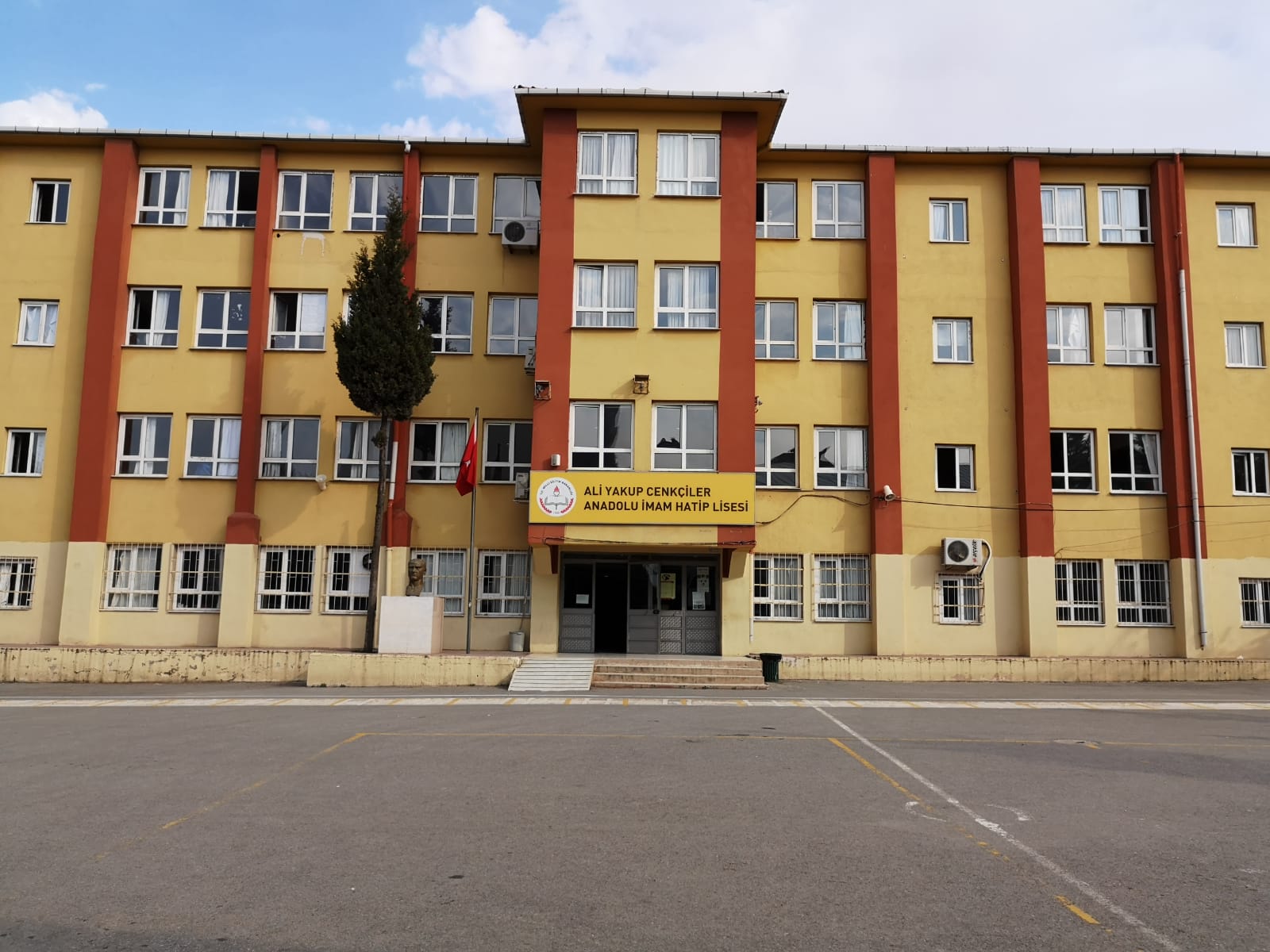 2019-2023 STRATEJİK PLANI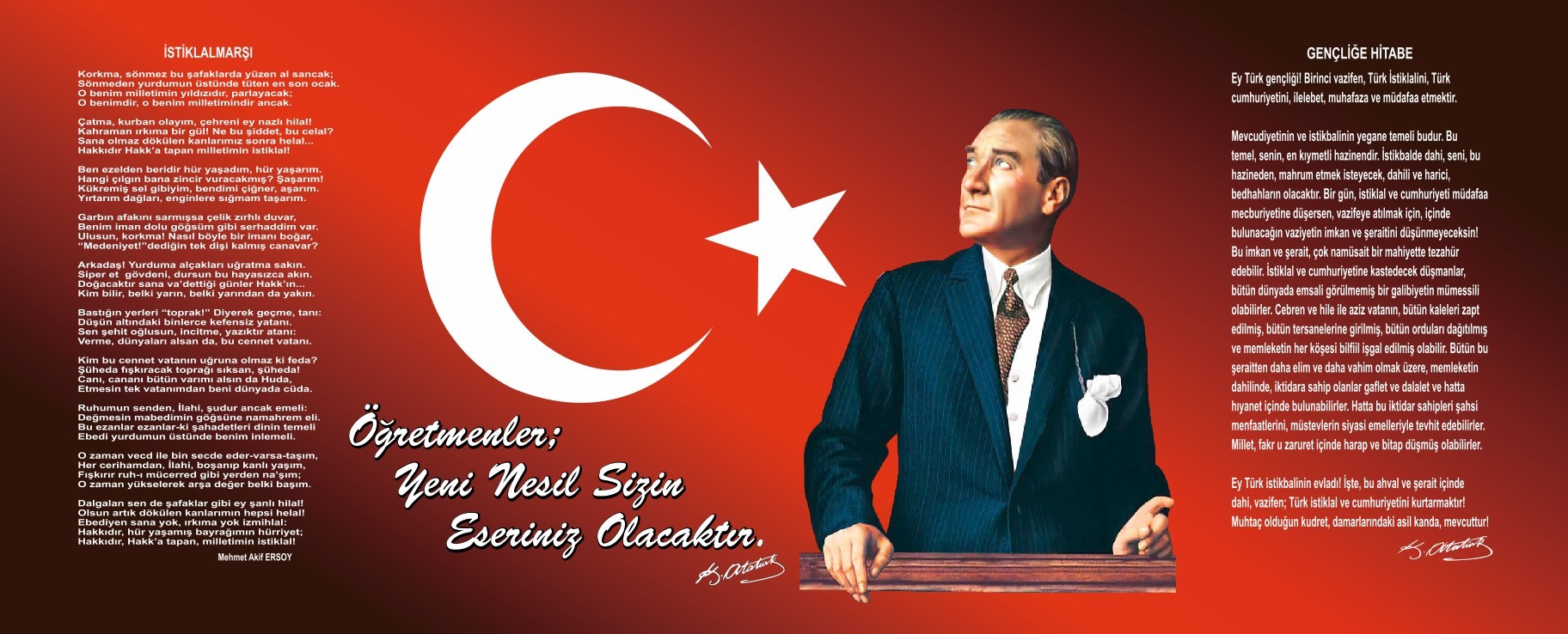 “Bir millet irfan ordusuna sahip olmadıkça,  muharebe meydanlarında ne kadar parlak zaferler elde ederse etsin, o zaferlerin kalıcı sonuçlar vermesi ancak irfan ordusuna bağlıdır.”Mustafa Kemal ATATÜRKSUNUŞ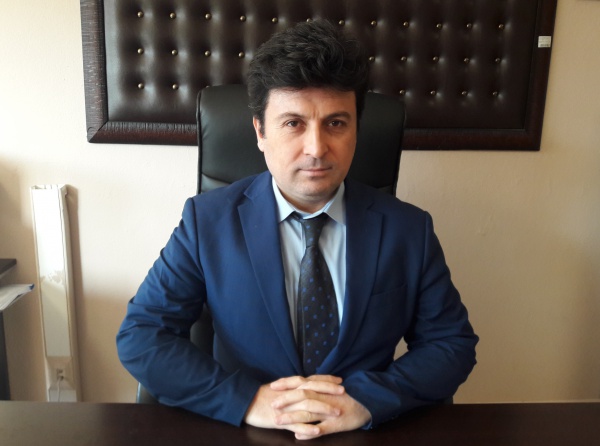 Okulumuz misyon, vizyon ve stratejik planı ile daha iyi bir eğitim seviyesine ulaşması düşüncesiyle sürekli yenilenmeyi ve kalite kültürünü kendisine ilke edinmeyi amaçlamaktadır.Kalite kültürü oluşturmak için eğitim ve öğretim başta olmak üzere insan kaynakları ve kurumsallaşma, sosyal faaliyetler, alt yapı, toplumla ilişkiler ve kurumlar arası ilişkileri kapsayan 2019-2023 stratejik planı hazırlanmıştır.Ali Yakup Cenkçiler Anadolu İmam Hatip Lisesi, olarak en büyük amacımız yalnızca liseye ve üniversiteye gençler yetiştirmek değil, girdikleri her türlü ortamda çevresindekilere ışık tutan, hayata hazır, hayatı aydınlatan, bizleri daha da ileriye götürecek gençler yetiştirmektir. İdare ve öğretmen kadrosuyla bizler çağa ayak uydurmuş, yeniliklere açık, Türkiye Cumhuriyetini daha da yükseltecek gençler yetiştirmeyi ilke edinmiş bulunmaktayız.Çağın gereklerine göre öğrencilerinin mesleki yeterliliklerini geliştiren; mesleki bilgi ve becerilerinin toplumun ihtiyaçlarına cevap verecek düzeyde olması için İmam-Hatiplik, müezzinlik ve Kur’an öğreticiliği gibi dini hizmetleri yerine getirebilecek donanıma kavuşturan, sosyal ve kültürel etkinliklerle adından söz ettiren bir okul olmayı ilke edinmiş bulunmaktayız.Stratejik planımız, güçlü yönlerimizi öne çıkaran ve geliştiren, yeni ilişki ağları oluşturan, nitelikli eğitim ve araştırma programlarımızı disiplinler arası ilişkilerle bir araya getiren bir çerçevedir. Okulumuzun akademik ve sosyal alandaki başarıları üzerine inşa edilmiş olan bu plan, sorumluluklarımızı yerine getirmede kaynaklarımızın daha etkili kullanılmasına imkan sağlamaktadır. Vizyonumuz istikametinde daha yoğun işbirlikleri oluşturmayı ve paydaşlarımızdan daha çok destek sağlamayı hedefleyen bu plan, okulumuzu daha ileriye götürmek için verdiğimiz ve vereceğimiz çabaların yol haritası olacaktır. Bu planda emeği geçen bütün paydaşlarımıza teşekkür ederiz. Stratejik Plan' da belirlenen hedeflerimizi ne ölçüde gerçekleştirdiğimiz, plan dönemi içindeki her yıl sonunda gözden geçirilecek ve gereken revizyonlar yapılacaktır.Ali Yakup Cenkçiler Anadolu İmam Hatip Lisesi, Stratejik Planında (2019-2023) belirtilen amaç ve hedeflere ulaşmamızın okulumuzun gelişme ve kurumsallaşma süreçlerine önemli katkılar sağlayacağına inanmaktayız.									         Ertuğrul İSTANBULLU	Okul MüdürüBÖLÜM IGİRİŞ ve PLAN HAZIRLIK SÜRECİ	2019-2023 dönemi stratejik plan hazırlanması süreci Üst Kurul ve Stratejik Plan Ekibinin oluşturulması ile başlamıştır. Ekip tarafından oluşturulan çalışma takvimi kapsamında ilk aşamada durum analizi çalışmaları yapılmış ve durum analizi aşamasında paydaşlarımızın plan sürecine aktif katılımını sağlamak üzere paydaş anketi, toplantı ve görüşmeler yapılmıştır.	Durum analizinin ardından geleceğe yönelim bölümüne geçilerek okulumuzun amaç, hedef, gösterge ve eylemleri belirlenmiştir. Çalışmaları yürüten ekip ve kurul bilgileri altta verilmiştir.Stratejik Plan Üst Kurulu Ve Stratejik Plan Hazırlama EkibiBÖLÜM IIDURUM ANALİZİ2.1.Okulun Tarihi Gelişimi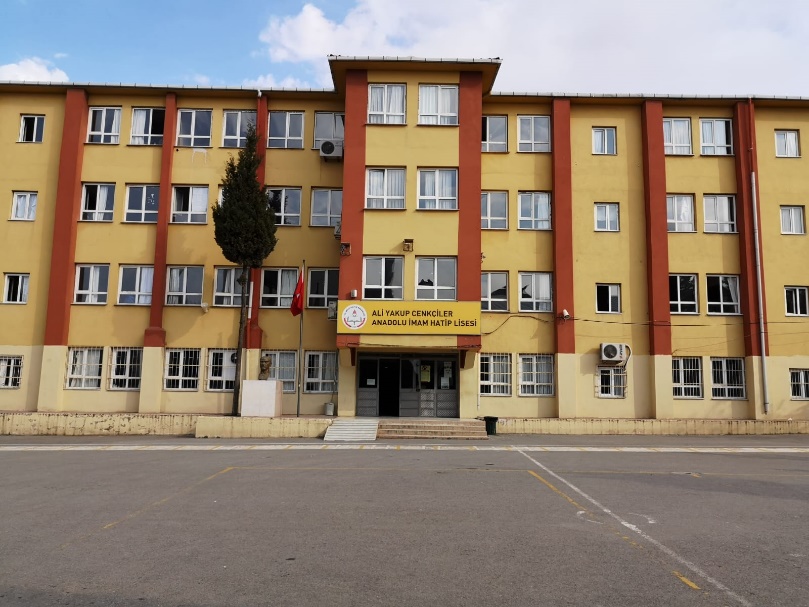 Okulumuz Pendik Kavakpınar Mahallesinde yer almaktadır. Okulumuz 2006 yılında Kavakpınar Lisesi olarak eğitim öğretime başladı.2013 yılında Kavakpınar Anadolu İmam Hatip Lisesine dönüştürüldü.2018 yılında okulumuzun adı “Ali Yakup Cenkçiler Anadolu İmam Hatip Lisesi” olarak değişti.Okul binamız; 4 kattan oluşmakta ve toplam 15 şubede 248 erkek öğrencimiz eğitim ve öğretime devam etmektedir.Okulumuzda tüm sınıflarda internet destekli etkileşimli akıllı tahtalarda dersler işlenmekledir.Okulumuzun en üst katında 300 kişilik mescidimiz, giriş katında 100 kişilik konferans salonumuz, fizik ve kimya laboratuvarlarımız ile 5000 kitaplı kütüphanemiz mevcuttur.Beden eğitim derslerinde öğrencilerimizin kullanımı için Kapalı Spor Salonumuz vardır.Okulumuzda halen;  1 Müdür,  2 Müdür Yardımcısı, 38 öğretmenimiz, 1 Okul güvenlik görevlisi, 1 memur, 3 Yardımcı Hizmetli personel ile eğitim öğretime devam edilmektedir.2.2.Yasal Yükümlülükler 	Anayasamızın 42.maddesine göre Eğitim ve Öğretim, Atatürk ilkeleri ve inkılapları doğrultusunda, çağdaş bilim ve eğitim esaslarına göre, devletin gözetim ve denetimi altında yapılır. Eğitim ve öğretim kurumlarında sadece eğitim, öğretim, araştırma ve inceleme ile ilgili faaliyetler yürütülür..........Okulu  yasal dayanaklarını temel olarak Anayasamızın 42.maddesi,1739 Sayılı Milli Eğitim Temel Kanunu,222 Sayılı İlköğretim Kanunu, 3797, 4357, 1702, 5442, 657sayılı kanunlar ile ilköğretim Kurumları Yönetmeliği, Okul Öncesi Kurumlar Yönetmeliği ve Eğitici Kollar Yönetmeliklerinden almaktadır. (Burada okulunuzu ilgilendiren kanun vb. yer verilecektir)2.3. Faaliyet Alanları İle Ürün ve HizmetlerOkulumuzun ürettiği temel hizmetler belli faaliyet alanları adı altında gruplandırılmıştır. 2.4. Kuruluş içi Analiz 	2.4.1.Örgütsel YapıOkulumuzun temel girdilerine ilişkin bilgiler altta yer alan okul künyesine ilişkin tabloda yer almaktadır.	Temel Bilgiler Tablosu- Okul KünyesiOkulumuzun binası ile açık ve kapalı alanlarına ilişkin temel bilgiler altta yer almaktadır.Okul Yerleşkesine İlişkin Bilgiler2.4.2. İnsan KaynaklarıOkulumuzun çalışanlarına ilişkin bilgiler altta yer alan tabloda belirtilmiştir.Sınıf ve Öğrenci Bilgileri2.4.3. Teknolojik DüzeyTeknolojik kaynaklar başta olmak üzere okulumuzda bulunan çalışır durumdaki donanım malzemesine ilişkin bilgiye alttaki tabloda yer verilmiştir.2.4.4. Mali KaynaklarOkulumuzun genel bütçe ödenekleri, okul aile birliği gelirleri ve diğer katkılarda dâhil olmak üzere gelir ve giderlerine ilişkin son iki yıl gerçekleşme bilgileri alttaki tabloda verilmiştir.2.5. Paydaş AnaliziKurumumuzun temel paydaşları öğrenci, veli ve öğretmen olmakla birlikte eğitimin dışsal etkisi nedeniyle okul çevresinde etkileşim içinde olunan geniş bir paydaş kitlesi bulunmaktadır. Paydaşlarımızın görüşleri anket, toplantı, dilek ve istek kutuları, elektronik ortamda iletilen önerilerde dâhil olmak üzere çeşitli yöntemlerle sürekli olarak alınmaktadır.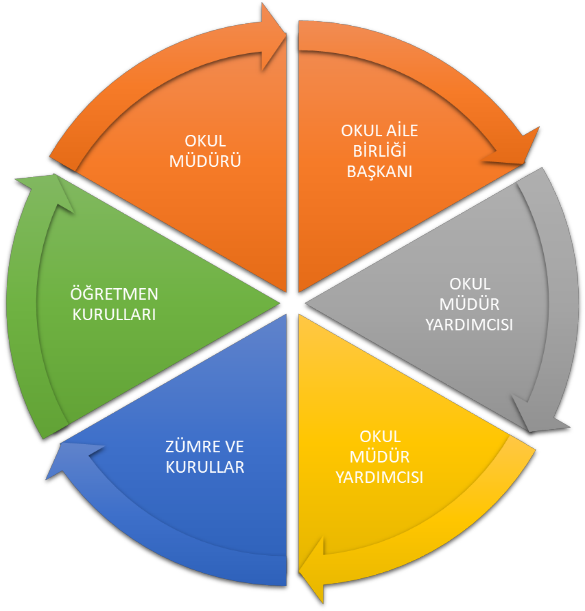 Paydaş anketlerine ilişkin ortaya çıkan temel sonuçlara altta yer verilmiştir * :Öğrenci Anketi Sonuçları:Öğretmen Anketi Sonuçları:Veli Anketi Sonuçları:2.6. PESTLE AnaliziPESTLE analiziyle okulumuz üzerinde etkili olan veya olabilecek politik, ekonomik, sosyokültürel, teknolojik, yasal ve çevresel dış etkenlerin tespit edilmesi amaçlanmıştır. Müdürlüğümüzü etkileyen ya da etkileyebilecek değişiklik ve eğilimlerin sınıflandırılması bu analizin ilk aşamasını oluşturmaktadır. Bu analiz ile PESTLE unsurları içerisinde gerçekleşmesi muhtemel olan hususlar ile bunların oluşturacağı potansiyel fırsatlar ve tehditler ortaya konulmaktadır.a) Politik-Yasal Faktörler Temel Eğilimler İlişkisi	Okulumuz, Milli Eğitim Bakanlığı politikaları, AB uyum süreci çalışmaları ve Milli Eğitim Bakanlığı 2019–2023 stratejik planlama faaliyetleri ışığında eğitim-öğretim faaliyetlerine devam etmektedir. Öğrencilerini eğitimin merkezine koyan bir yaklaşım sergileyen okulumuz, öğrencilerin yeniliklere açık ve yeniliklerden haberdar, gelişim odaklı olmasını sağlayıcı, önleyici çalışmalarla risklerden koruyucu politikalar uygulayarak yasal sorumluluklarını en iyi şekilde yerine getirmek için çalışmaktadır.b) Ekonomik Faktörler Temel Eğilimler İlişkisi              Okulumuzun bulunduğu çevre sürekli göç alan bir bölge olduğu için, genel bağlamda ailelerimizin sosyoekonomik düzeyleri düşük seviyelerdedir. Bu açıdan bakıldığı zaman, ailelerin okulun maddi kaynaklarına çok fazla katkısı olmamaktadır. Beli dönemlerde okul bünyesinde okul-aile işbirliği ile çalışmaları düzenlenmekte, buradan elde edilen gelirlerle okulumuzun eksikleri giderilmeye çalışılmaktadır. Ayrıca, ekonomik durumu iyi olan velilerimizin okulumuza yardımları olmaktadır.c) Sosyal-Kültürel Faktörler Temel Eğilimler İlişkisi	Okulumuzun bulunduğu çevredeki hızlı yoğun göç olgusu, bireylerin uyum problemlerini de beraberinde getirmektedir. İnsanların değişen sosyal yapı ile birlikte geleneklerinden uzaklaşması, işsizlik gibi sorunlar, insanlar arasında ki kişisel rekabetin artmasına, sosyal dayanışmanın zarar görmesine yol açmaktadır. İnsanlar arasında güven ilişkileri önemli düzeyde zayıflamıştır. Bu öğrenci profilimize de olumsuz bir şekilde yansımaktadır. Kitle iletişim organlarının doğru kullanılamaması ya da insanları yanlış yönlendirmeleri toplum içi huzur ve uyumu olumsuz etkilemektedir. Okulumuzun bulunduğu çevrede bu hususlar yoğun bir şekilde yaşanmaktadır.d)Teknolojik Faktörler Temel Eğilimler İlişkisiOkulumuz ile ilgili faaliyetlerimiz e-okul sistemi üzerinden yürütülmektedir. Okulumuz bünyesinde teknolojik açıdan bilgisayarlar, yansıtım (projeksiyon) cihazları, akıllı tahta gibi gerekli yazılımlardan mümkün olduğunca yararlanılmaya çalışılmaktadır. Okul bünyesinde Bilişim Teknolojileri sınıfı bulunmaktadır. Ayrıca teknoloji ve bilgiyi elde etme imkânları açısından baktığımız zaman, imkânlar mevcut olmakla birlikte, öğrencilerimiz bilişim teknolojilerini gerektiği gibi kullanmaktadırlar2.7. GZFT Analizi Okulumuzun temel istatistiklerinde verilen okul künyesi, çalışan bilgileri, bina bilgileri, teknolojik kaynak bilgileri ve gelir gider bilgileri ile paydaş anketleri sonucunda ortaya çıkan sorun ve gelişime açık alanlar iç ve dış faktör olarak değerlendirilerek GZFT tablosunda belirtilmiştir. Dolayısıyla olguyu belirten istatistikler ile algıyı ölçen anketlerden çıkan sonuçlar tek bir analizde birleştirilmiştir.Kurumun güçlü ve zayıf yönleri donanım, malzeme, çalışan, iş yapma becerisi, kurumsal iletişim gibi çok çeşitli alanlarda kendisinden kaynaklı olan güçlülükleri ve zayıflıkları ifade etmektedir ve ayrımda temel olarak okul müdürü/müdürlüğü kapsamından bakılarak iç faktör ve dış faktör ayrımı yapılmıştır. Çok fazla olmaması strateji ve eylemlerde zorluk yaşanmamasını sağlar.İçsel Faktörler Dışsal Faktörler:Paydaş Ölçeklendirme MatrisiPaydaş Hizmet MatrisiT : Tamamı	B: Bir kısmıİÇ PAYDAŞLARIN ÖNCELİKLENDİRİLMESİDIŞ PAYDAŞLARIN ÖNCELİKLENDİRİLMESİ2.8. Tespit ve İhtiyaçlarDurum analizi son aşaması olan tespit ve ihtiyaçlar bölümünde yapılan anketler ve sonucunda oluşan güçlü zayıf yönlerinize ve pestle (çevre analizi, kurum dışı analiz olarak düşünelim) sonucu oluşturduğunuz fırsat ve tehditler sonucunda kurumunuza ilişkin tespitleriniz ve bu doğrultuda ihtiyaçlarınız nelerdir? Bu kısma yazalım. Aşağıda örnek verilmiştir. Bu kısım sonucunda performans göstergesi belirlemeniz kolaylaşacak ve ihtiyacınızla paralel strateji oluşturmuş olacaksınız. Aşağıdaki tablo olduğu gibi kalabilir size yönelikse ya da sadece tespitler ve ihtiyaçlar olarak aşağıdaki gibi başlıklara ayırmadan da yazabilirsiniz. Önemli olan stratejinize temel teşkil edecek ihtiyaçlarınızın belirlenmesidir.BÖLÜM IIIGELECEĞE BAKIŞOkul Müdürlüğümüzün Misyon, vizyon, temel ilke ve değerlerinin oluşturulması kapsamında öğretmenlerimiz, öğrencilerimiz, velilerimiz, çalışanlarımız ve diğer paydaşlarımızdan alınan görüşler, sonucunda stratejik plan hazırlama ekibi tarafından oluşturulan Misyon, Vizyon, Temel Değerler; Okulumuz üst kurulana sunulmuş ve üst kurul tarafından onaylanmıştır.3.1.Misyon3.2. Vizyon3.3. Temel DeğerlerTEMEL DEĞERLERİMİZÖğrencileri, hayata, üst öğrenime ve yükseköğrenim kurumlarına en iyi şekilde hazırlamayı benimseriz.Öğrencilerimize tam öğretme ortamı hazırlama, bilgi kaynaklarına ulaşma ve bu bilgileri hayatta kullanmalarına yardımcı oluruz.Bilgi toplumu olmanın gereğine inanır, eğitim teknolojisinin ürünü olan ekipmanları kullanmaya ve öğrenciler tarafından kullanılmasını sağlarızYönetici öğretmen personel ve öğrencilerin barışık olduğu örnek ve etkili bir okul ikliminin gereğine inanırız.Düşünen, sorgulayan ve çözüm üreten öğrencilerin yetişmesine hizmet edecek yöntemlerin geliştirilmesine çalışırız.Ezberci ve baskı altına alıcı bir yaklaşımı değil, konuları çözümleyici ve yorumlayıcı bir yaklaşımı benimseriz."Kalite yönetimdir." Anlayışından hareketle okul yönetiminin her türlü gelişim, değişim ve sürekli iyileştirmede liderlik yapması gerektiğine inanırız.Millî ve manevî değerlerden kopmadan çağdaşlaşmaya özen gösteririz.Öğrencilerimize saygı duyar, sevgi gösteririz.Yenilikleri takip eder ayak uydururuz.Sanat, sosyal, kültürel ve sportif faaliyetlerin öğrenci gelişiminde önemli olduğu bilinciyle uygun faaliyetler düzenleriz.Başarının ölçüsünün sadece not değil her bireyin kendine has bir yeteneğinin olduğu bilinciyle hareket eder o yeteneği ortaya çıkartmaya çalışırız.Teknolojik imkânlarımızı öğrencilerimizin eğitimi için sürekli olarak kullanırız.Okuma alışkanlığı kazandırmak hedefimizdir.Şeffaflığa, empatiye, öğrencilerimizin fikirlerine, özgüvene, bireysel ve grup disiplinine, araştırma ve pozitif düşünceye, yaşam boyu öğrenmeye, yüksek motivasyona ve ödüllendirmeye, iletişime, okul içi ve dışında rehberlik çalışmalarına önem veririzAileyi eğitimin bir parçası sayarız.Eğitimde fırsat eşitliğine inanırız.Biz duygusu ile çalışırız.Ekip çalışmasını esas alırız.İşbirliği yaparız, birbirimize güveniriz.Çalışmalarımızda insana saygı esas hedeftir.Eğitimde kalite öncelikli hedefimizdir.Eğitimde fırsat eşitliğine önem veririz.Kaliteyi yakalamak için her zaman ve düzenli çalışırızBaşarıda Takım ruhu ve işbirliğini benimserizYaptığımız her işte en iyiyi hedefleriz.3.4. Stratejik Amaç, Hedefler, Performans Göstergeleri ve Eylem PlanlarıStratejik amaçlar; misyon, vizyon, ilke ve değerlerle uyumlu, misyonun yerine getirilmesine katkıda bulunacak ve mevcut durumdan gelecekteki arzu edilen duruma dönüşümü sağlayabilecek nitelikte, ulaşılmak istenen noktayı açık bir şekilde ifade eden ve stratejik planlama sürecinin sonraki aşamalarına rehberlik edecek şekilde stratejik konulara uygun olarak tespit edilmiştir. Hedeflerin tespitinde; paydaş beklentileri, konulara ilişkin alternatifler, mevcut durum analizi ve istatistikî verilerin varlığı ve verilere olan ihtiyaç göz önünde bulundurulmuştur. Stratejik planlama çalışmaları ile; kurumsal rol ve sorumluluklar çerçevesinde stratejinin operasyonlara dönüştürülmesi, hizmet birimleri arasında sinerji yaratılarak, tespit edilen stratejilerine yönlendirilmesi, bireysel stratejilerin kurumsal stratejiler ile ilişkilendirilerek bütünleştirilmesi, bir başka ifadeyle stratejik yönetimin sürekli bir süreç haline getirilmesi ve herkes tarafından benimsenmesinin sağlanması hedeflenmiştir. Bu bölümde Ali Yakup Cenkçiler AİHL Müdürlüğü 2019-2023 Stratejik Planı’nın amaç, hedef, hedef kartı ve stratejilerine yer verilmiştir. Stratejilere ilişkin yapılacak çalışmaları belirten eylemler ile hedef kartlarında yer alan göstergelerin tanım, formül ve kavramsal çerçevelerine “Eylem Planı ve Gösterge Bilgi Tablosu” dokümanında ayrıca yer verilmiştir. Stratejik Amaç 1 Bütün bireylerin eğitim ve öğretime adil şartlar altında erişmesini sağlamak. Stratejik Hedef 1.1 Plan dönemi sonuna kadar dezavantajlı gruplar başta olmak üzere, eğitim ve öğretimin her tür ve kademesinde katılım ve tamamlama oranlarını artırmak. Stratejik Amaç 2 Bütün bireylere çağın gerektirdiği bilgi, beceri, tutum ve davranışın kazandırılması ile girişimci, yenilikçi, yaratıcı, dil becerileri yüksek, iletişime ve öğrenmeye açık, öz güven ve sorumluluk sahibi, sağlıklı ve mutlu bireylerin yetişmesine imkân sağlamak. Stratejik Hedef 2.1 Bütün bireylerin bedensel, ruhsal ve zihinsel gelişimlerine yönelik faaliyetlere katılım oranını ve öğrencilerin akademik başarı düzeylerini artırmak. Stratejik Hedef 2.2 Eğitimde yenilikçi yaklaşımlar kullanılarak bireylerin yabancı dil yeterliliğini ve uluslararası öğrenci-öğretmen hareketliliğini artırmak. Stratejik Amaç 3 Beşeri, mali, fiziki mali ve teknolojik yapı ile yönetim ve organizasyon yapısını iyileştirerek eğitime erişimi ve eğitimde kaliteyi artıracak etkin ve verimli işleyen bir kurumsal yapıyı tesis etmek. Stratejik Hedef 3.1 Bakanlık hizmetlerinin etkin sunumunu sağlamak üzere insan kaynaklarının yapısını ve niteliğini geliştirmek. Stratejik Hedef 3.2 Plan dönemi sonuna kadar, belirlenen kurum standartlarına uygun eğitim ortamlarını tesis etmek, etkin ve verimli bir mali yönetim yapısını oluşturmak. Stratejik Hedef 3.3 Etkin bir izleme ve değerlendirme sistemiyle desteklenen, bürokrasinin azaltıldığı, çoğulcu, katılımcı, şeffaf ve hesap verebilir bir yönetim ve organizasyon yapısını plan dönemi sonuna kadar oluşturmak.STRATEJİK PLAN GENEL TABLOSUTEMA, AMAÇ, HEDEFLER,PERFORMANS GÖSTERGELERİ VE STRATEJİLER1.TEMA: EĞİTİM VE ÖĞRETİME ERİŞİMİN ARTIRILMASIEğitim Öğretime Katılım ve TamamlamaHedefin Mevcut DurumuOkulumuzda 2019 İmam Hatip Lisesini Tercih oranlarına bakıldığında İmam Hatip Lisesine katılım düşük seviyede gerçekleşmiştirOkullaşma oranlarımızın yükseltilmesi için öğrencilerimizin eğitim kurumlarımızdaki devamsızlık ve okul terklerinin en aza indirilerek eğitim sürelerinin örgün eğitim içerisinde tamamlanması gerekmektedir.2.TEMA: EĞİTİM VE ÖĞRETİMDE KALİTENİN ARTIRILMASIÖğrenci Başarısı ve Öğrenme KazanımlarıHedefin Mevcut DurumuNitelikli bir insan gücüne sahip olabilmemiz için eğitim öğretime erişim ve tamamlamanın yanı sıra, bireylerin kaliteli bir eğitim öğretim almalarının önemi de göz ardı edilemez bir gerçektir. Bireylere, kendilerinde var olan potansiyellerini ortaya çıkarabilme imkânı bulabilecekleri, bedensel, zihinsel ve ruhsal yönden gelişimlerini sürdürürken akademik yönden de başarı düzeylerinin yükseldiği bir eğitim öğretim imkânı sunulmalıdır. Bu nedenle bireylerin akademik başarılarının yanı sıra sosyal, kültürel ve sportif faaliyetlere katılım oranlarının da yükselmesini hedeflemekteyiz.3.TEMA:  KURUMSAL KAPASİTENİN GELİŞTİRİLMESİHedefin Mevcut DurumuKurumların hizmet faaliyetlerini etkin ve verimli bir şekilde yerine getirebilmesi için yeterli ve nitelikli bir işgücüne sahip olması gerekmektedir. Kurum personelinin nitelikli hizmet üretmesinde hizmet tanımları ve görev alanlarının kapsamlı bir şekilde düzenlenmiş olması, iş ve işlemlerin yürütülmesinde kolaylık ve verimliliği beraberinde getirecektir. Bu bağlamda okulumuzda işlevsel bir insan kaynakları yönetimi ile nitelikli hizmet üretme ve kurum kültürü ile çalışan motivasyonun artırılması hedeflenmektedir. 3.5. MaliyetlendirmeAli Yakup Cenkçiler AİHL 2019-2023 Stratejik Plan çalışmaları kapsamında Maliyetlendirme çalışmaları yapılmıştır. Bu çalışmalar Müdürlüğümüzün sahip olduğu mali kaynakların stratejik amaç, hedef ve faaliyetlerin gerçekleştirilmesinde etkin ve gerçekçi bir şekilde kullanılmasını hedeflemektedir. Stratejik Planın başarısında plan-bütçe bağlantısı büyük önem arz etmektedir.Okulumuzun Stratejik Plan Maliyetlendirme çalışmaları şu şekilde yapılmıştır:Hedeflere ilişkin eylemler durum analizi çalışmaları sonuçlarından hareketle birimlerin katılımlarıyla tespit edilmiştir,Eylemlere ilişkin maliyetlerin bütçe dağılımları yapılmadan önce genel yönetim giderleri ayrılmıştır,Müdürlüğümüze Bakanlık bütçesinden ayrılan pay ve diğer gelirler hesaplanmıştır,Eylemlere ilişkin tahmini maliyetler belirlenmiştir,Eylem maliyetlerinden hareketle hedef maliyetleri belirlenmiştir,Hedef maliyetlerinden yola çıkılarak amaç maliyetleri belirlenmiş ve amaç maliyetlerinden de Stratejik Plan maliyeti belirlenmiştir.2019-2023 Stratejik Planı Faaliyet/Proje Maliyetlendirme TablosuBÖLÜM IVİZLEME VE DEĞERLENDİRME4.1. Plan Gelişiminin İzlenmesi  	Ali Yakup Cenkçiler 2019 2023 yıllarını kapsayan bir dönem için hazırlanmıştır. Planın başarıya ulaşması için bu dönemler içinde yıllık iki kez gözden geçirilmesi gerekmektedir. Bu değerlendirme, faaliyet alanları çerçevesinde, Okulumuzun hazırlayacağı 4 yıllık faaliyet raporlarıyla yapılacaktır. İlerleme sağlanan ve sağlanamayan alanların ortaya konulacağı bu raporlar, faaliyetlerin sürekli geliştirilmesi için plana ışık tutacaktır. 	Ali Yakup Cenkçiler AİHL 2019-2023 Stratejik Planı’nın İzleme ve Değerlendirme uygulamaları, MEB 2019-2023 Stratejik Planı İzleme ve Değerlendirme Modelinin geliştirilmiş sürümü olan MEB 2019-2023 Stratejik Planı İzleme ve Değerlendirme Modeli çerçevesinde yürütülecektir. İzleme ve değerlendirme sürecine yön verecek temel ilkeleri; “Katılımcılık, Saydamlık, Hesap verebilirlik, Bilimsellik, Tutarlılık ve Nesnellik” olarak ifade edilebilir. 	İdarelerin kurumsal yapılarının kendine has farklılıkları, izleme ve değerlendirme süreçlerinin de farklılaşmasını beraberinde getirmektedir. Eğitim idarelerinin ana unsurunun, girdi ve çıktılarının insan oluşu, ürünlerinin değerinin kısa vadede belirlenememesine ve insan unsurundan kaynaklı değişkenliğin ve belirsizliğin fazla olmasına yol açmaktadır. Bu durumda sadece nicel yöntemlerle yürütülecek izleme ve değerlendirmelerin eğitsel olgu ve durumları açıklamada yetersiz kalabilmesi söz konusudur. Nicel yöntemlerin yanında veya onlara alternatif olarak nitel yöntemlerin de uygulanmasının daha zengin ve geniş bir bakış açısı sunabileceği belirtilebilir. 	Ali Yakup Cenkçiler AİHL 2019-2023 Stratejik Planı İzleme ve Değerlendirme Modelinin çerçevesini;Performans göstergeleri ve stratejiler bazında gerçekleşme durumlarının belirlenmesi,Performans göstergelerinin gerçekleşme durumlarının hedeflerle kıyaslanması,Stratejiler kapsamında yürütülen faaliyetlerin Müdürlük faaliyet alanlarına dağılımının belirlenmesi,Sonuçların raporlanması ve paydaşlarla paylaşımı,Hedeflerden sapmaların nedenlerinin araştırılması,Alternatiflerin ve çözüm önerilerinin geliştirilmesi süreçleri oluşturmaktadır. Stratejik Planda herhangi bir sapma varsa bunların düzeltilmesi ve planın revize edilmesi sağlanacaktır. EKLERÜst Kurul BilgileriÜst Kurul BilgileriEkip BilgileriEkip BilgileriAdı SoyadıUnvanıAdı SoyadıUnvanıErtuğrul İSTANBULLUOkul MüdürüErkan DEMİRCİOkul Müdür Yrd.Mine KOCASAKALOkul Müdür YardımcısıMustafa TOPRAKÖğretmenMuhammet YAZICIÖğretmenSuat Caner KAPLANÖğretmenHakan DURANOkul Aile Birliği BaşkanıCennet Sevilay YAZICIÖğretmenBekir ÇAMUROAB Yönetim Kurulu üyesiErdoğan KURTVeli Faaliyet AlanıHizmetlerÖğrenci kayıt, kabul ve devam işleriEğitim hizmetleri Öğrenci başarısının değerlendirilmesiÖğretim hizmetleriSınav işleriToplum hizmetleriSınıf geçme işleriKulüp çalışmalarıÖğrenim belgesi düzenleme işleriDiplomaPersonel işleriSosyal, kültürel ve sportif etkinliklerÖğrenci davranışlarının değerlendirilmesiBurs hizmetleriÖğrenci sağlığı ve güvenliğiYurt hizmetleriOkul çevre ilişkileriBilimsel vb. araştırmalarRehberlikYaygın eğitim Staj çalışmalarıMezunlar (Öğrenci)OKULUMUZUN TEŞKİLAT ŞEMASI VE İŞLEYİŞİOKULUMUZUN TEŞKİLAT ŞEMASI VE İŞLEYİŞİOKULUMUZUN TEŞKİLAT ŞEMASI VE İŞLEYİŞİSıra NoKURULAN EKİP/KURULKOMİSYON ADIKURULAN EKİP VE KOMİSYONUN GÖREVİ/İŞLEVİ TOPLANMA PERİYODU1Okul Müdürü28.11.1964/11868 Sayılı Resmi Gazetede Yayınlanan Lise ve Orta Oklular Yönetmeliği ve 5.11.1999/23867 Sayılı Resmi Gazete’de Yayınlanan MEB Din Öğretimi Genel müdürlüğü Anadolu İmam Hatip Liseleri Yönetmeliği’nde ve diğer yönetmeliklerde belirtilen iş ve işlemleri yapar.GEREKLİ GÖRÜLDÜĞÜNDE2Müdür Yardımcısı28.11.1964/11868 Sayılı Resmi Gazetede Yayınlanan Lise ve Orta Oklular Yönetmeliği ve 5.11.1999/23867 Sayılı Resmi Gazete’de Yayınlanan Milli Eğitim Bakanlığı MEB Din Öğretimi Genel müdürlüğü Anadolu İmam Hatip Liseleri Yönetmeliği ’nde ve diğer yönetmeliklerde belirtilen görevleri yapar.GEREKLİ GÖRÜLDÜĞÜNDE3Okul-Aile Birliği31.5.2005/25831 Sayılı Resmi Gazete’de Yayınlanan MEB Okul Aile Birliği Yönetme-liği esaslarına göre belirlenen görevleri yapar.AYDA 14Türk Edebiyatı, Dil ve Anlatım Zümresi08.12.2004/25664 Sayılı Resmi Gazetede yayınlanan MEB Sınıf Geçme ve Sınav Yönetmeliği’nde belirlenen görevleri yapar.AYDA 15Matematik Zümresi08.12.2004/25664 Sayılı Resmi Gazete’de yayınlanan MEB Sınıf Geçme ve Sınav Yönetmeliği’nde belirlenen görevleri yapar.AYDA 16İngilizce Zümresi08.12.2004/25664 Sayılı Resmi Gazete’de yayınlanan MEB Sınıf Geçme ve Sınav Yönetmeliği’nde belirlenen görevleri yapar.AYDA 17Meslek Dersleri Zümresi08.12.2004/25664 Sayılı Resmi Gazete’de yayınlanan MEB Sınıf Geçme ve Sınav Yönetmeliği’nde belirlenen görevleri yapar.HAFTADA 18Fizik Zümresi08.12.2004/25664 Sayılı Resmi Gazete’de yayınlanan MEB Sınıf Geçme ve Sınav Yönetmeliği’nde belirlenen görevleri yapar.AYDA 19Kimya Zümresi08.12.2004/25664 Sayılı Resmi Gazete’de yayınlanan MEB Sınıf Geçme ve Sınav Yönetmeliği’nde belirlenen görevleri yapar.AYDA 110Biyoloji Zümresi08.12.2004/25664 Sayılı Resmi Gazete’de yayınlanan MEB Sınıf Geçme ve Sınav Yönetmeliği’nde belirlenen görevleri yapar.AYDA 111Tarih Zümresi08.12.2004/25664 Sayılı Resmi Gazete’de yayınlanan MEB Sınıf Geçme ve Sınav Yönetmeliği’nde belirlenen görevleri yapar.AYDA 112Coğrafya Zümresi08.12.2004/25664 Sayılı Resmi Gazete’de yayınlanan MEB Sınıf Geçme ve Sınav Yönetmeliği’nde belirlenen görevleri yapar.AYDA 113Müzik Zümresi08.12.2004/25664 Sayılı Resmi Gazete’de yayınlanan MEB Sınıf Geçme ve Sınav Yönetmeliği’nde belirlenen görevleri yapar.AYDA 114Beden Eğitimi Zümresi08.12.2004/25664 Sayılı Resmi Gazete’de yayınlanan MEB Sınıf Geçme ve Sınav Yönetmeliği’nde belirlenen görevleri yapar.AYDA 115Felsefe Grubu Zümresi08.12.2004/25664 Sayılı Resmi Gazete’de yayınlanan MEB Sınıf Geçme ve Sınav Yönetmeliği’nde belirlenen görevleri yapar.AYDA 116Muayene ve Teslim Alma Komisyonu28.11.1964/11868 Sayılı Resmi Gazete’de Yayınlanan Lise ve Orta Okullar Yönetmeliği’nde belirtilen görevleri yapar.GEREKLİ GÖRÜLDÜĞÜNDE17İnceleme KomisyonuOkuldaki her türlü yayının yönetmeliklere uygunluğunu denetler.GEREKLİ GÖRÜLDÜĞÜNDE18Kantin Denetleme KomisyonuKantinde satılan ürünlerin, kantin ortamının ve hizmetlerinin öğrencilerin sağlığı açısından uygunluğunu denetler.GEREKLİ GÖRÜLDÜĞÜNDE19Sosyal Etkinlikler Kurulu13.1.2005/25699 Sayılı Resmi Gazete’de yayınlanan MEB İlköğretim ve Orta Öğretim Kurumları Sosyal Etkinlikler Yönetmeliği’nde belirtilen görevleri yapar.HAFTADA 120Rehberlik Hizmetleri Okul Yürütme Komisyonu17.4.2001/24376 Sayılı Resmi Gazete’de yayınlanan MEB Rehberlik ve Psikolojik Danışma Hizmetleri Yönetmeliği’nde belirtilen görevleri yapar.HAFTADA 121Okul Disiplin Kurulu19.1.2007/26408 Sayılı Resmi Gazetede yayınlanan MEB Ortaöğretim Kurumları Ödül ve Disiplin Yönetmeliği’nde belirtilen görevleri yapar.HAFTADA 122Okul Onur Kurulu19.1.2007/26408 Sayılı Resmi Gazete’de yayınlanan MEB Ortaöğretim Kurumları Ödül ve Disiplin Yönetmeliği’nde belirtilen görevleri yapar.HAFTADA 123Satın Alma Komisyonu28.11.1964/11868 Sayılı Resmi Gazete’de yayınlanan Lise ve Orta Okullar Yönetmeliği’nde belirtilen görevleri yapar.GEREKLİ GÖRÜLDÜĞÜNDE24Okul Gelişim ve Yönetim Ekibi (OGYE)KASIM 1999/2506 Sayılı Tebliğler Dergisi’nde yayınlanan MEB Toplam Kalite Yönetimi Uygulama Yönergesi, yine aynı Sayılı Tebliğler Dergisi’nde yayınlanan MEB Müfredat Laboratuvar Okulu UygulamalarınınYaygınlaştırılmasına Dair Yönerge’ye göre belirtilen görevleri yapar.HAFTADA 125Okul Öğrenci MeclisiEYLÜL 2004/2564 sayılı Tebliğler Dergisi’nde yayınlanan MEB Demokrasi Eğitimi ve Okul Meclisleri Yönergesi’nde belirtilen görevleri yapar.GEREKLİ GÖRÜLDÜĞÜNDE26Okul Zümre Başkanları KuruluKASIM 1999/2506 Tebliğler Dergisi’nde yayınlanan MEB Eğitim Kurulları ve Eğitim Bölgeleri Yönergesi 14.Maddesinde belirtilen görevleri yapar.AYDA 1İli: İSTANBULİli: İSTANBULİli: İSTANBULİlçesi: PENDİKİlçesi: PENDİKİlçesi: PENDİKAdres:Kavakpınar mah. Cemil Meriç Cad. No: 83 PendikKavakpınar mah. Cemil Meriç Cad. No: 83 PendikCoğrafi Konum(link)*:Coğrafi Konum(link)*:https://tinyurl.com/y3gljvbcTelefon Numarası0216597287002165972870Faks Numarası:Faks Numarası: 02165970444e- Posta Adresi:aliyakupcenkcileranadoluihl@gmail.comaliyakupcenkcileranadoluihl@gmail.comWeb sayfası adresi:Web sayfası adresi:http://aliyakupcenkcileranadoluihl.meb.k12.trKurum Kodu:751692751692Öğretim Şekli:Öğretim Şekli:Tam GünOkulun Hizmete Giriş Tarihi: 2006Okulun Hizmete Giriş Tarihi: 2006Okulun Hizmete Giriş Tarihi: 2006Toplam Çalışan Sayısı*Toplam Çalışan Sayısı* 42Öğrenci Sayısı:Kız0Öğretmen SayısıKadın25Öğrenci Sayısı:Erkek248Öğretmen SayısıErkek13Öğrenci Sayısı:Toplam248Öğretmen SayısıToplam38Derslik Başına Düşen Öğrenci SayısıDerslik Başına Düşen Öğrenci Sayısı:11Şube Başına Düşen Öğrenci SayısıŞube Başına Düşen Öğrenci Sayısı:17Öğretmen Başına Düşen Öğrenci SayısıÖğretmen Başına Düşen Öğrenci Sayısı:7Şube Başına 30’dan Fazla Öğrencisi Olan Şube SayısıŞube Başına 30’dan Fazla Öğrencisi Olan Şube Sayısı: 0Öğrenci Başına Düşen Toplam Gider MiktarıÖğrenci Başına Düşen Toplam Gider Miktarı100Öğretmenlerin Kurumdaki Ortalama Görev SüresiÖğretmenlerin Kurumdaki Ortalama Görev Süresi10 yıl arasıOkul BölümleriÖzel AlanlarVarYokOkul Kat Sayısı4Çok Amaçlı SalonxDerslik Sayısı23Çok Amaçlı SahaxDerslik Alanları (m2)40KütüphanexKullanılan Derslik Sayısı15Fen LaboratuvarıxŞube Sayısı15Bilgisayar Laboratuvarıxİdari Odaların Alanı (m2)40İş AtölyesixÖğretmenler Odası (m2)40Beceri AtölyesixOkul Oturum Alanı (m2)800PansiyonxOkul Bahçesi (Açık Alan)(m2)2300Okul Kapalı Alan (m2)800Sanatsal, bilimsel ve sportif amaçlı toplam alan (m2)400Kantin (m2)30Tuvalet Sayısı6Diğer (………….)Çalışan BilgileriTablosuÇalışan BilgileriTablosuÇalışan BilgileriTablosuÇalışan BilgileriTablosuUnvan*ErkekKadınToplamOkul Müdürü ve Müdür Yardımcısı213Branş Öğretmeni102434Rehber Öğretmen101İdari Personel000Yardımcı Personel011Toplam132638SINIFIKızErkekToplam9. Sınıflar0373710.Sınıflar0373711. Sınıflar012012012. Sınıflar05454Açık İmam Hatip Yüz Yüze65100165Akıllı Tahta Sayısı24TV Sayısı4 Masaüstü Bilgisayar Sayısı8Yazıcı Sayısı7Taşınabilir Bilgisayar Sayısı8Fotokopi Makinası Sayısı1Projeksiyon Sayısı1İnternet Bağlantı HızıADSLYıllarGelir MiktarıGider Miktarı201765.823,9967.429,97201893.074,47109.754,15201994.021,55155.712,64KesinlikleKatılıyorumKatılıyorumKararsızımKısmenKatılıyorumKatılmıyorumÖğretmenlerimle ihtiyaç duyduğumda rahatlıkla görüşebilirim.%39%40%6%12%3Okul müdürü ile ihtiyaç duyduğumda rahatlıkla konuşabiliyorum.%12%40%15%18%15Okulun rehberlik servisinden yeterince yararlanabiliyorum.%36%35%18%12%15Okula ilettiğimiz öneri ve isteklerimiz dikkate alınır.%0%45%25%12%18Okulda kendimi güvende hissediyorum.%7%45%18%24%6Okulda öğrencilerle ilgili alınan kararlarda bizlerin görüşleri alınır.%10%35%30%10%15Öğretmenler yeniliğe açık olarak derslerin işlenişinde çeşitli yöntemler kullanmaktadır.%18%40%17%10%15Derslerde konuya göre uygun araç gereçler kullanılmaktadır.%0%40%30%15%15Teneffüslerde ihtiyaçlarımı giderebiliyorum.%35%35%10%10%10Okulun içi ve dışı temizdir.%10%20%20%15%35Okulun binası ve diğer fiziki mekânlar yeterlidir.%12%20%20%20%28Okul kantininde satılan malzemeler sağlıklı ve güvenlidir.%25%25%20%10%20Okulumuzda yeterli miktarda sanatsal ve kültürel faaliyetler düzenlenmektedir.%5%15%12%23%45Kesinlikle KatılıyorumKatılıyorumKararsızımKısmen KatılıyorumKatılmıyorumOkulumuzda alınan kararlar, çalışanların katılımıyla alınır.%20%70%10%0%0Kurumdaki tüm duyurular çalışanlara zamanında iletilir.%15%80%5%0%0Her türlü ödüllendirmede adil olma, tarafsızlık ve objektiflik esastır.%10%70%20%0%0Kendimi, okulun değerli bir üyesi olarak görürüm.%30%65%5%0%0Çalıştığım okul bana kendimi geliştirme imkânı tanımaktadır.%30%50%10%5%5Okul, teknik araç ve gereç yönünden yeterli donanıma sahiptir.%55%45%0%0%0Okulda çalışanlara yönelik sosyal ve kültürel faaliyetler düzenlenir.%40%50%10%0%0Okulda öğretmenler arasında ayrım yapılmamaktadır.%70%30%0%0%0Okulumuzda yerelde ve toplum üzerinde olumlu etki bırakacak çalışmalar yapmaktadır.%15%45%30%5%5Yöneticilerimiz, yaratıcı ve yenilikçi düşüncelerin üretilmesini teşvik etmektedir.%30%55%5%5%5Yöneticiler, okulun vizyonunu, stratejilerini, iyileştirmeye açık alanlarını vs. çalışanlarla paylaşır.%40%40%20%0%0Okulumuzda sadece öğretmenlerin kullanımına tahsis edilmiş yerler yeterlidir.%15%35%25%15%10Alanıma ilişkin yenilik ve gelişmeleri takip eder ve kendimi güncellerim.%45%55%0%0%0Kesinlikle KatılıyorumKatılıyorumKararsızımKısmen KatılıyorumKatılmıyorumİhtiyaç duyduğumda okul çalışanlarıyla rahatlıkla görüşebiliyorum.%12%56%0%20%12Bizi ilgilendiren okul duyurularını zamanında öğreniyorum. %6%54%12%22%6Öğrencimle ilgili konularda okulda rehberlik hizmeti alabiliyorum.%28%22%36%7%7Okula ilettiğim istek ve şikâyetlerim dikkate alınıyor. %22%26%9%7%36Öğretmenler yeniliğe açık olarak derslerin işlenişinde çeşitli yöntemler kullanmaktadır.%27%31%5%11%26Okulda yabancı kişilere karşı güvenlik önlemleri alınmaktadır. %30%40%10%0%20Okulda bizleri ilgilendiren kararlarda görüşlerimiz dikkate alınır. %30%20%20%10%20E-Okul Veli Bilgilendirme Sistemi ile okulun internet sayfasını düzenli olarak takip ediyorum.%35%10%10%7%38Çocuğumun okulunu sevdiğini ve öğretmenleriyle iyi anlaştığını düşünüyorum.%18%18%16%20%28Okul, teknik araç ve gereç yönünden yeterli donanıma sahiptir.%28%14%40%6%12Okul her zaman temiz ve bakımlıdır.%25%40%15%0%20Okulun binası ve diğer fiziki mekânlar yeterlidir.%25%28%22%10%15Okulumuzda yeterli miktarda sanatsal ve kültürel faaliyetler düzenlenmektedir.%18%22%12%17%31Politik/Hukuki (Politik Eğilimler) Yasal yükümlülüklerin belirlenmesi, Personelin yasal hak ve sorumlulukları, Oluşturulması gereken kurul ve komisyonlar, Okul çevresindeki politik durum, Öğrencilerin değişik ihtiyaçlarına, doğal yeteneklerine ve ilgi alanlarına odaklanması,Okulumuzun bulunduğu çevrenin, eğitime-öğretime erişebilirlik hakkında zorunlu eğitimi aşan beklentileri,Ekonomi (Bilgi ve Ekonomi Eğilimleri)Okulun bulunduğu çevrenin genel gelir durumu, İş kapasitesi, Okulun gelirini arttırıcı unsurlar, Okulun giderlerini arttıran unsurlar, Tasarruf sağlama imkânları, İşsizlik durumu, Mal-ürün ve hizmet satın alma imkânları, Kullanılabilir gelir Velilerin sosyo-ekonomik düzeyi Bilginin, refaha ve mutluluğa ulaşmada itici güç olarak belirmesi,Toplum kavramında, internet kullanımı sonucunda meydana gelen değişiklikler,Çalışanlarda değişik becerilerin ve daha fazla esnekliğin aranmasına yol açan küreselleşme ve rekabetin gittikçe arttığı ekonomi,İstihdamda geleneksel alanlardan bilgi ve hizmet sektörüne kayış,Vasıfsız işlerdeki düşüş ve istihdam için gerekli nitelik ve becerilerdeki artış,Kariyer yönü ve istihdamda değişiklikler içeren yeni kariyer yapıları,Sosyal/Kültürel (Sosyal Eğilimler)Kariyer beklentileri, Ailelerin ve öğrencilerin bilinçlenmeleri, Aile yapısındaki değişmeler (geniş aileden çekirdek aileye geçiş, erken yaşta evlenme vs.), Nüfus artışı, Göç, Nüfusun yaş gruplarına göre dağılımı, Doğum ve ölüm oranları, Hayat beklentilerindeki değişimler (Hızlı para kazanma hırsı, lüks yaşama düşkünlük, kırsal alanda kentsel yaşam), Göçler dolayısıyla artan mahallemizdeki okul çağı öğrenci sayısı,Birçok geleneksel sosyal yapının etkisinin azalması.Teknolojik (Teknolojik Eğilimler)MEB teknoloji kullanım durumu e- devlet uygulamaları, e-öğrenme, internet olanakları, Okulun sahip olmadığı teknolojik araçlar bunların kazanılma ihtimali, Çalışan ve öğrencilerin teknoloji kullanım kapasiteleri, Öğrenci ve çalışanların sahip olduğu teknolojik araçlar, Teknoloji alanındaki gelişmeler  Okulun yeni araçlara sahip olma imkânları, Teknolojinin eğitimde kullanımı  Teknolojinin ilerlemesinin, yayılmasının ve benimsenmesinin artması,Bilginin hızlı üretimi, erişilebilirlik ve kullanılabilirliğinin gelişmesi,Teknolojinin sağladığı yeni öğrenme ve etkileşim-paylaşım olanaklarıPOLİTİK VE YASAL ETMENLEREKONOMİK ÇEVRE DEĞİŞKENLERİ*Milli Eğitim Bakanlığı ve İl ve İlçe Milli Eğitim Müdürlüğü 2015-2019 Stratejik Planlarının incelenmesi*Yasal yükümlülüklerin belirlenmesi*Personelin yasal hak ve sorumlulukları*Oluşturulması gereken kurul ve komisyonlar.*Okul çevresindeki politik durum*Öğrencilerin değişik ihtiyaçlarına, doğal yeteneklerine ve ilgi alanlarına odaklanması *Okulumuzun bulunduğu çevrenin, eğitime-öğretime erişe bilirlik hakkında zorunlu eğitimi aşan beklentileri*Okulun bulunduğu çevrenin genel gelir durumu*İş kapasitesi*Okulun gelirini arttırıcı unsurlar*Okulun giderlerini arttıran unsurlar*Tasarruf sağlama imkânları*İşsizlik durumu*Mal-ürün ve hizmet satın alma imkânları*Kullanılabilir gelir*Velilerin sosyoekonomik düzeyi*Bilginin, refaha ve mutluluğa ulaşmada itici güç olarak belirmesi*Toplum kavramında, internet kullanımı sonucunda meydana gelen değişiklikler*Çalışanlarda değişik becerilerin ve daha fazla esnekliğin aranmasına yol açan küreselleşme ve rekabetin gittikçe arttığı ekonomi*İstihdamda geleneksel alanlardan bilgi ve hizmet sektörüne kayış*Vasıfsız işlerdeki düşüş ve istihdam için gerekli nitelik ve becerilerdeki artış*Kariyer yönü ve istihdamda değişiklikler içeren yeni kariyer yapılarıGüçlü YönlerOkul vizyonunun ve misyonunun belirlenmiş olması.Okulda tecrübeli ve iyi düzeyde öğretmen kadrosunun olması.Çalışanlarla ilgili verilen her türlü kararlarda çalışanların görüşleri, ilgi ve yetenekleri dikkate alınır.Spor salonumuzun olması.İyi bir iletişim vardır. Öğrenciler ve veliler ihtiyaç duyduklarında rahatlıkla idare ve öğretmenlerle görüşebilmektedir.Okulun güvenlik önlemleri vardır.(Kamera sistemi, okul bekçisi)İstenilen belgeler öğrencilere, öğretmenlere ve velilere zamanında iletilir.Teknolojik alt yapının güçlü olması ve derslerde akıllı tahta kullanılmasıOkulumuzda konferans salonu vardır.Okulumuzda rehberlik servisi ve 1 rehber öğretmen varlığı, rehberlik hizmetlerinin iyi yürütülmesiOkulumuzda sosyal ve kültürel faaliyetler (bilgi yarışması, münazara, şiir ve sportif) düzenlenmektedirOkulun temizliğine önem verilmesi sınıfların temiz ve ferah olmasıOkul servisleri ve okul yolu güvenlidir.Okulda disiplin açısından çok fazla sorun yaşanmamasıSınıf mevcutlarının kalabalık olmamasıHer seviyede bütün derslerde ortak sınavların yapılıyor olmasıOkul kütüphanesinin olması, kütüphanede internet ve yeterli kaynak kitabın olmasıOkul paydaşları arasında saygıya dayanan paylaşımlı bir ilişkin bulunmasıÖğretmenlerinin yüzde yüzünün bilgisayar biliyor olması20-Okul başarısının artmasına istekli ve bu konuda her türlü fedakârlığa hazır olan bir öğretmen kadrosunun bulunmasıZayıf YönlerVeli profilimizin eğitim ve ekonomik düzeyinin düşük olmasıOkul gelen öğrencilerin başarı düzeylerinin, temellerinin zayıf olması.Öğrencilerimizin okul çıkışı ve hafta sonları çalışıyor olması.Veli toplantılarına yeteri kadar velinin katılmamasıBoşanmış ailelerin olması Öğrencilerde motivasyon sorununun olmasıOkulun bulunduğu semt nedeniyle, öğrencilerde ve diğer kesimlerde oluşan önyargı Sosyal kültürel faaliyetlere çok fazla katılımın olmamasıBakanlıkça sağlanan yardımcı personel sayısının yetersiz olmasıİşbirliğine ve proje üretimine açık olan öğrenci sayısının az olmasıFırsatlarTehditlerOkuldaki tüm paydaşlar okulumuzu geliştirecek faaliyetlere destek olmaktadır.Okul gerekli teknolojik donanıma sahiptir.Okula ulaşımın kolay olmasıÖğrencilerin sınav puanı olmadan isteğe bağlı okulumuza kayıt yaptırmasıOkul Aile Birliğinin okul yönetimiyle uyumlu çalışmasıOkul servisinin her türlü faaliyette ulaşım konusunda yardımcı olmalarıVelilerin ekonomik yapının zayıf olması sebebiyle okula maddi desteğin az olması Velilerimizin eğitim düzeyinin düşük olması.Parçalanmış öğrenci ailelerinin sayısının fazla olmasıOkul çevresinde öğrencilerin ulaşabileceği kontrolsüz alanların varlığıÇevre baskısı, ailelerin rehberlik yeteneğinin düşük olması Önemli PaydaşlarKurum içi-dışıKurum içi-dışı                                  Paydaş Türü                                  Paydaş Türü                                  Paydaş Türü                                  Paydaş Türü                                  Paydaş Türü                                  Paydaş TürüÖnemli PaydaşlarDış Paydaş İç Paydaş    Lider Çalışanlar Müşteri Temel Ortak Stratejik Ortak Tedarikçi İl milli eğt. müd.×××İlçe milli eğt.müd.×××Okul müdürü×××Öğretmenler×××Öğrenciler××Okul aile birliği××Veliler×××Memur××Destek personeli××Yerel yönetimler×××Üniversiteler×××STK×××Ticari işletmeler×××Medya××İşkur ××SIRA NOSIRAPAYDAŞLARİÇ PAYDAŞDIŞ PAYDAŞNEDEN PAYDAŞPaydaşın Kurum Faaliyetlerini Etkileme DerecesiPaydaşın Taleplerine Verilen Önem SonuçSonuçSIRA NOSIRAPAYDAŞLARİÇ PAYDAŞDIŞ PAYDAŞNEDEN PAYDAŞTam  5" "Çok  4", "Orta  3","Az  2", "Hiç  1"Tam  5" "Çok  4", "Orta  3","Az  2", "Hiç  1"SonuçSonuçSIRA NOSIRAPAYDAŞLARİÇ PAYDAŞDIŞ PAYDAŞNEDEN PAYDAŞ1,2,3 İzle
4,5 Bilgilendir1,2,3 Gözet        4,5 Birlikte ÇalışSonuçSonuç1Okul YönetimixHizmeti vermede sorumludur55Bilgilendir, Birlikte ÇalışBilgilendir, Birlikte Çalış2ÖğretmenlerxHizmeti vermede sorumludur555Bilgilendir, Birlikte Çalış3ÖğrencilerxHizmetin sunulduğu paydaşlardır.55Bilgilendir, Birlikte ÇalışBilgilendir, Birlikte Çalış4MemurxGörevli personeldir22İzle, Gözetİzle, Gözet5Yardımcı PersonelxGörevli personeldir33İzle, Gözetİzle, Gözet6Okul Aile BirliğixTedarikçi konumundadırOkulun eğitim öğretim ortamlarıve imkânlarının zenginleştirilmesi için çalışır55Bilgilendir, Birlikte ÇalışBilgilendir, Birlikte Çalış7Okul KantinixBeslenme ihtiyacının giderilmesi  33İzle, Gözetİzle, Gözet8Milli Eğitim BakanlığıxMEB politika üretir, genel bütçe merkezden gelir, Hesap verilen mercidir.55Bilgilendir, Birlikte ÇalışBilgilendir, Birlikte Çalış9Orta Öğretim Genel MüdürlüğüxAmaç ve hedeflerimize ulaşmak için işbirliği yapacağımız kurumdur55Bilgilendir, Birlikte ÇalışBilgilendir, Birlikte Çalış10İstanbul ValiliğixKurumumuzun üstü konumunda olup, hesap verilecek mercidir.55Bilgilendir, Birlikte ÇalışBilgilendir, Birlikte Çalış11İl Milli Eğitim MüdürlüğüxMüdürlüğüne bağlı okul ve kurumları belli bir plan dâhilinde yönetmek ve denetlemek,inceleme ve soruşturma işlerini yürütmek.55Bilgilendir, Birlikte ÇalışBilgilendir, Birlikte Çalış12Pendik Kaymakamlığıxİdari konularda işbirliği ve destek  55Bilgilendir, Birlikte ÇalışBilgilendir, Birlikte Çalış13İlçe Milli Eğitim MüdürlüğüxMilli Eğitim Bakanlığının ürettiği politikaları uygulayan ve okulun bağlı olduğu mercidir.55Bilgilendir, Birlikte ÇalışBilgilendir, Birlikte Çalış14Pendik BelediyesixÇevre düzenlemesi altyapıyıhazırlar.35İzle, Birlikte Çalışİzle, Birlikte Çalış15VelilerxOkullara maddi ve manevi destek sağlayabilme kapasitesi bulunur. Aynı zamanda uyumlu işbirliği içinde olunması gereken kesimdir.55Bilgilendir, Birlikte ÇalışBilgilendir, Birlikte Çalış16MuhtarlıklarxHalk ile iletişimi gerçekleştirirEğitim hizmetin lojistik destekçileri olmaları beklenir.22İzle, Gözetİzle, Gözet17Okullarxİlköğretimler tedarikçi konumundadır. Ortaöğretimler stratejik ortağımızdır.22İzle, Gözetİzle, Gözet18ÜniversitelerxEğitim öğretim hizmetinin niteliği açısından destekçi ve işbirlikçi konumda olması gereken tedarikçi ve müşteri sayılabilecek kesimdir. Bir taraftan mezun öğrencileri sunduğumuz müşteri konumundadır.22İzle, Gözetİzle, Gözet19Rehberlik Araştırma MerkezixKurumun görev tanımındaki özel eğitim ve rehberlik ile ilgili iş ve işlemlerini yaptırdığı birimdir.22İzle, Gözetİzle, Gözet20Pendik İlçe Emniyet MüdürlüğüxOkul ve öğrenci güvenliğini sağlar24İzle, Birlikte Çalışİzle, Birlikte Çalış21Sivil Toplum ÖrgütlerixEn stratejik destekçi konumundadırlar. Uyumlu bir işbirliği ile bir gelişim fırsatıdırlar.22İzle, Gözetİzle, Gözet22Türk TelekomxHaberleşme ve iletişimeksikliklerini giderir.22İzle, Gözetİzle, Gözet23MedyaxYazılı, sözlü ve görsel yayınyapar22İzle, Gözetİzle, Gözet24Sağlık KuruluşlarıxSağlık taramaları yapar vekoruyucu sağlık önlemleri alır24İzle, Birlikte Çalışİzle, Birlikte Çalış25Spor KulüplerixSosyal Kültürel faaliyetlerde kuruma yardımcıdır22İzle, Gözetİzle, Gözet26Öğrenci ServislerixÖğrencilerin ulaşımından sorumludur55Bilgilendir, Birlikte ÇalışBilgilendir, Birlikte Çalış27MezunlarımızxGöz önüne alınması gereken önemli bir gruptur. Sürekli talebinin ölçülmesi gerekir. Bu kesime uygun eğitim öğretim akışları oluşturulması gerekir.44Bilgilendir, Birlikte ÇalışBilgilendir, Birlikte Çalış28Esnaflar ve Mahalle SakinlerixOkula maddi katkı sağlar22İzle, Gözetİzle, Gözet29YayınevlerixYardımcı kaynak ve test kaynağı sağlar24İzle, Birlikte Çalışİzle, Birlikte Çalış30Sivil SavumaxSivil savunma hizmetleriyürütür.22İzle, Gözetİzle, Gözet    Ürün/HizmetYararlanıcı(Müşteri) Eğitim-Öğretim (Örgün-Yaygın) Yatılılık-Bursluluk Nitelikli işgücü AR-GE, Projeler, Danışmanlık Altyapı, Donatım Yatırım Yayım Rehberlik, Kurs, Sosyal etkinlikler Mezunlar (Öğrenci) Ölçme-Değerlendirme Milli Eğitim BakanlığıTTTTTTİstanbul ValiliğiTTTTTTİstanbul İl Milli Eğitim Müdürlüğü TTTTTTİlçe Milli Eğitim MüdürlükleriTTTTTTResmi ve Özel Eğitim Okul ve KurumlarıTTTTKurum YöneticilerimizTTÖğretmenler ve Diğer çalışanlarTTÖğrenciler ve VelilerTTTTTTTTOkul Aile BirliğiTTTÖzel İdareTTİl Sosyal Hizmetler MüdürlüğüTTSağlık Müdürlüğü ve Sağlık KurumlarıTTÜniversitelerTTTTTYerel Yönetim Birimleri (Belediye, )TTTTİl Gençlik ve Spor MüdürlüğüTTTTMedyaTSivil Toplum KuruluşlarıTTTHayırseverlerBTEmniyet KuruluşlarıTTÖSYMTTUluslararası Kurum ve KuruluşlarBBBBİl Kültür MüdürlüğüTTTMuhtarlıkTTT		Paydaş Adı Neden Paydaş   Önceliği   01)Bakanlık   Eğitimi mevzuat ile yönlendirme  9 02)Yatırım ve Tesisler Dairesi   Onarımlar için ödenek tahsisi  12 03)Eğitim araçları ve Donatım Dairesi   Eğitim ve donatım aracı tahsisi  13 04)Bütçe Dairesi Başkanlığı   Ödenek tahsisi  11 05)İl Milli Eğitim Müdürlüğü   İdari konularda işbirliği ve destek  16 06)İlçe Milli Eğitim Müdürlüğü   İdari konularda işbirliği ve destek  15 07)Okul yöneticileri   Yetki ve organizasyon  1 08)Ders Öğretmenleri   Eğitim ve öğretimin niteliği  2 09)Rehber öğretmen   Öğrenciye Rehberlik  5 10)Memur   Mali ve ayni yönetim desteği  7 11)Hizmetli   Temizlik, hizmete hazır bulundurma  6 12)Öğrenciler   Hizmetten yararlanan  3 13)Okul-Aile Birliği   Destek ve girdi sağlayan  8 14)Velilerimiz   Tedarikçi  4 15)Öğrenci Taşıma Servisleri   Öğrencilerin getirilip götürülmesi  10 16)Kantin İşletmecisi   Beslenme ihtiyacının karşılanması 17 17)Eğitim Teknolojileri Genel Müdürlüğü   Merkezi Sınavlar ve kayıtlar 14Paydaş Adı   Neden Paydaş   Önceliği   01)Mezunlarımız   Okulun vizyon yansıması 4 02)Kaymakamlık   Fakir öğrencilere yardım  9 03)Belediye Başkanlığı   Çevre hizmetlerine destek  8 04)Yardımsever kişi ve kuruluşlar   Eğitime maddi yardımda bulunma  7 05)Dershaneler   Öğrencilerin ÖSS’ye hazırlanması 2 06)Kitap ve Test Yayıncıları   Öğrencilerin öğrenmesine destek  3 07)İlköğretim Okulları   Tedarikçi  1 08)Hizmet içi Eğitim Dairesi   Öğretmenlerin eğitilmesi  10 09)Üniversiteler   Müşterimiz  6 10)Ulusal ve yerel basın   Olumlu veya olumsuz yönlendirme  11 11)Sağlık kuruluşları   Öğrenci sağlığının korunması 12 12)Gençlik Merkezi   Sosyal ve kültürel alanda destek  13 13)Emniyet Teşkilatı   Okul güvenliğinin sağlanması 5Eğitim Öğretime ErişimEğitim ve Öğretimde KaliteKurumsal KapasiteOkul-Veli iletişiminin arttırılmasıÖzel eğitime ihtiyaç duyan bireylerin uygun eğitime erişimiÖzel eğitimden faydalanan birey sayısının arttırılmasıOkula devam konusunda çalışmalar yapılmasıTaşımalı eğitimÖzel eğitim materyallerinin pahalı olmasıEğitim öğretim sürecinde kaliteyi arttırmakEngelli bireylerin yaşam alanlarının oluşturulmasıÖğrencilere yönelik uyum faaliyetleriÖzel eğitime ihtiyaç duyan bireylere sunulan eğitim öğretim hizmetleriÖğretmenlere yönelik hizmet içi eğitimlerOkulun sosyal, kültürel, sanatsal ve faaliyet alanlarının yetersizliğiKurum kültürünün geliştirilmesiOkul Aile birlikleriOkulumuzun fiziki kapasitesiTema 1Eğitim Ve Öğretime Erişimin ArtırılmasıTema 2Eğitim Ve Öğretimde Kalitenin ArtırılmasıTema 3Kurumsal Kapasitenin GeliştirilmesiStratejik Amaç 1: Her bireyin örgün ve yaygın eğitim hakkına eşit ve adil bir şekilde erişimini ve tamamlamalarını sağlamak.Stratejik Amaç 2: Öğrencilerimize ulusal ve uluslararası ölçütlerde bilgi, beceri, tutum ve davranışın kazandırılması ile girişimci, yenilikçi, yaratıcı, dil becerileri yüksek, iletişime ve öğrenmeye açık, özgüven ve sorumluluk sahibi, sağlıklı ve mutlu bireylerin yetişmesine imkân sağlamak.Stratejik Amaç 3:Eğitime erişimi ve eğitimde kaliteyi artıracak etkin ve verimli işleyen bir kurumsal yapıyı tesis etmek için; mevcut beşeri, fiziki, mali ve teknolojik yapı ile yönetim ve organizasyon yapısını iyileştirmek.Eğitim Öğretime Katılım ve TamamlamaStratejik Hedef 1.1:Bireylerin okula katılım oranını artırarak, tamamlamalarını sağlamak.Öğrenci Başarısı ve Öğrenme KazanımlarıStratejik Hedef 2.1: Bütün bireylerin bedensel, ruhsal ve zihinsel gelişimlerine yönelik faaliyetlere katılım oranını ve öğrencilerin akademik başarı düzeylerini artırmak.Eğitim ve Öğretim ile İstihdam İlişkisinin GeliştirilmesiStratejik Hedef 2.2.:Bireylerin ilgi istek ve yetenekleri doğrultusunda ortaöğretim kurumlarına yönlendirmek.Yabancı Dil ve HareketlilikStratejik Hedef 2.3.: Eğitimde yenilikçi yaklaşımlar kullanılarak öğrenci ve personelin yabancı dil yeterliliğini artırmak.Beşeri Alt YapıStratejik Hedef 3.1: Okullumuz hizmetlerinin kalitesini yükseltmek üzere personelin yeterliklerinin ve performansının geliştirildiği işlevsel bir insan kaynakları yönetimiyle insan kaynağının niteliğini ve verimliliğini artırmak.Fiziki ve Mali Alt YapıStratejik Hedef 3.2.: Nitelikli ve güvenli bir eğitim-öğretim ortamı oluşturarak, etkin ve verimli bir mali yönetim yapısı oluşturmak.Yönetim ve Organizasyon, Bilgi Yönetimi ve Kurumsal İletişimin Artırılması Stratejik Hedef 3.3.:Katılımcı, çoğulcu, şeffaf; bürokrasinin azaltıldığı, hesap verilebilir, denetim ve rehberlik faaliyetleriyle desteklenen, etkin bilgi-yönetim sistemiyle hizmet veren; bir yönetim ve organizasyon yapısı oluşturmak.STRATEJİK AMAÇ 1: Her bireyin örgün ve yaygın eğitim hakkına eşit ve adil bir şekilde erişimini ve tamamlamalarını sağlamak.Stratejik Hedef 1.1.:Bireylerin İmam Hatip Lisesine katılım oranını artırarak, tamamlamalarını sağlamak.NoPERFORMANS GÖSTERGESİMevcut DurumHEDEFNoPERFORMANS GÖSTERGESİ2015-2019 2019-2023PG.1.1.1Örgün eğitimde 20 gün ve üzeri devamsız öğrenci oranı%4%1SIRA NOSTRATEJİLER (TEDBİRLER)1Devamsızlık oranını düşürebilmek için öğrenciler ve velilerle birebir iletişime geçmek gerekir. Bunun için Rehberlik Servisinden Yararlanılmalıdır.2Sürekli Devamsız öğrencilerle iletişime geçmek. Okula devamını sağlamak ve teşvik etmek.320 gün ve üzeri devamsızlık yapan öğrencilere ev ziyaretleri gerçekleştirmek.4Sürekli devamsızlık yapan öğrencilerin adres tespiti yapmak ve Rehber öğretmenleri tarafından ev ziyaretleri yapmak.STRATEJİK AMAÇ 2: Öğrencilerimize ulusal ve uluslararası ölçütlerde bilgi, beceri, tutum ve davranışın kazandırılması ile girişimci, yenilikçi, yaratıcı, dil becerileri yüksek, iletişime ve öğrenmeye açık, özgüven ve sorumluluk sahibi, sağlıklı ve mutlu bireylerin yetişmesine imkân sağlamak.Stratejik Hedef 2.1.: Bütün bireylerin bedensel, ruhsal ve zihinsel gelişimlerine yönelik faaliyetlere katılım oranını ve öğrencilerin akademik başarı düzeylerini artırmak.PERFORMANS GÖSTERGESİALT KIRILIMPERFORMANS GÖSTERGESİMevcut DurumHEDEFPERFORMANS GÖSTERGESİALT KIRILIMPERFORMANS GÖSTERGESİ2015-2019 2019-2023PG.2.1.1YGS' de 140 ve üstünde puan alan öğrenci sayısı12.Snıflar%30%45PG.2.1.2: Öğrenci başarısını artırmaya yönelik açılan kurs sayısıTÜM SINIFLAR815PG.2.1.3:Öğrenci başarısını artırmaya yönelik açılan kurslara katılan öğrenci sayısıTÜM SINIFLAR%25%50PG.2.1.4: Ulusal düzeyde yapılan yarışma, sosyal, kültürel ve sportif faaliyetlere katılan öğrenci sayısıTÜM SINIFLAR%20%50PG.2.1.5: Sınıf tekrarı yapan öğrenci sayısıTÜM SINIFLAR %15% 10PG.2.1.6:Okul Bünyesinde Düzenlenen sportif etkinlik sayısıTÜM SINIFLAR48PG.2.1.7:Okul Bünyesinde Düzenlenen Sosyal ve Kültürel etkinlik sayısıTÜM SINIFLAR38PG.2.1.8: Disiplin cezası/yaptırım uygulanan öğrenci sayısıTÜM SINIFLAR6030PG.2.1.9: Öğrenci Başına okunan kitap sayısıTÜM SINIFLAR25PG.2.1.10: Öğrenci Başarısı (Takdir, Teşekkür Belge Alan Öğrenci Sayısı)TÜM SINIFLAR %15% 25SIRANOSTRATEJİLER (TEDBİRLER)Seviye tespit ve Deneme  sınavları düzenlemeÜniversiteleri tanıtıcı geziler,konferanslar ve seminerler düzenlemeÜniversite kazanmış mezun öğrencilerimizle buluşmalar sağlamakBaşarısı düşük öğrencilere ev ziyaretleri yapmakDisiplin kurallarının rehberlik ve veli çalışmasıyla anlaşılmasını sağlamak.Okul kurslarına katılımı arttırmakSportif ve Kültürel yarışma sayısını arttırmak Öğrencileri ödülle teşvik etmekKitap toplama kampanyası yapılmasıYayınevlerinden kitap talebinde bulunulmasıPaydaşlardan yararlanarak kitap bağışı alınmasıHer hafta bir ders saatini kitap okumaya ayırmaKitap okuma yarışmaları düzenleyerek öğrencilerin ödüllendirilmesiSTRATEJİK AMAÇ 3: Eğitime erişimi ve eğitimde kaliteyi artıracak etkin ve verimli işleyen bir kurumsal yapıyı tesis etmek için; mevcut beşeri, fiziki, mali ve teknolojik yapı ile yönetim ve organizasyon yapısını iyileştirmek.Stratejik Hedef 3.1.: Okulumuz hizmetlerinin kalitesini yükseltmek üzere personelin yeterliklerinin ve performansının geliştirildiği işlevsel bir insan kaynakları yönetimiyle insan kaynağının niteliğini ve verimliliğini artırmak.PERFORMANS GÖSTERGESİALT KIRILIM PERFORMANS GÖSTERGESİMevcut DurumMevcut DurumPERFORMANS GÖSTERGESİALT KIRILIM PERFORMANS GÖSTERGESİ2015-2019 2019-2023PG.3.1.1: Öğretmen başına düşen öğrenci sayısıTÜM OKUL 2020PG.3.1.2: Öğretmen norm kadro doluluk oranıTÜM OKUL %85%95PG.3.1.3: Personel( Memur, Hizmetli) ihtiyaca göre  doluluk oranıTÜM OKUL %95%100PG.3.1.4: Ücretli öğretmen oranıTÜM OKUL %20%10PG.3.1.5: Lisansüstü eğitimini tamamlayan personel sayısıTÜM OKUL %25%50PG.3.1.6: Kurum kültürü ve motivasyon artırıcı etkinlik sayısıTÜM OKUL 1015PG.3.1.7: Kurumla ilgili medyada çıkan haber sayısıSAYI BAZINDA210PG.3.1.8: Kurumun WEB sitesinin ziyaret edilme sayısıSAYI BAZINDA25005000PG.3.1.9: Kurumun WEB sitesinden yapılan haber sayısıSAYI BAZINDA2550PG.3.1.10: Kurumun WEB sitesinden yapılan duyuru sayısıSAYI BAZINDA2050PG.3.1.11:  Dilek ve öneri kutusundan çıkan olumlu ve olumsuz dilek/öneri sayısıSAYI BAZINDA300500PG.3.3.12: Veli memnuniyet oranı %YÜZDELİK BAZDA%80%95PG.3.1.13: Öğrenci memnuniyet oranı %YÜZDELİK BAZDA%75%95PG.3.1.14: Çalışan memnun oranı %Yönetici%95%100SIRA NOSTRATEJİLER (TEDBİRLER)1Öğretmen başına düşen öğrenci sayısını Avrupa standartları seviyesine minimize edebilmek. Öğretmen norm kadro doluluk oranını artırabilmek için okulumuzun başarı seviyesini yükseltmekÜcretli öğretmenlerimizin kurum içi adaptasyonunu sağlamak.Öğretmenlerimizi lisansüstü eğitim almaya teşvik etmek.Personellerimiz arasında Kurum kültürünün oluşmasını sağlayıcı tedbirler almak ve motivasyon artırıcı etkinlikler gerçekleştirmek.Velilerimizin okula ilgisini ve duyarlılığını artırıcı etkinlikler yapmak.Öğretmenler kurulunda alınan kararların kurum içerisinde uygulanmasını sağlamak.Öğrencilerimizin okula oryantasyonunu sağlamak.Farklı çevrelerden gelen öğrencilerimizin çevreye uyumunu sağlamak ve okulu sevdirici sosyo kültürel, sportif organizasyonlar, gezi gibi faaliyetler düzenlemek.Çalışanların birbirleriyle iletişiminin artırılması ve kurum içinde bir aile anlayışının oluşturulması.Okul web sayfasını daha faal hale getirmek.Kaynak Tablosu20192020202120222023ToplamGenel Bütçe6000065000700007500080000350000Valilikler ve Belediyelerin Katkısı5000055000600006500070000250000Diğer (Okul Aile Birlikleri)5000550060006500700030000TOPLAM115000125500136000146500157000630000